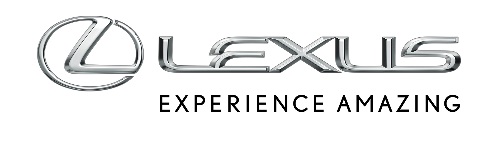 12 SIERPNIA 2022LEXUS PARTNEREM FESTIWALU „CHOPIN I JEGO EUROPA 2022”. NX I ES AUTAMI GWIAZD MUZYKI KLASYCZNEJŚwiatowej sławy muzycy w autach Lexusa podczas Festiwalu „Chopin i jego Europa 2022”Najnowsze samochody Lexusa, w tym modele ES i NX, do dyspozycji gwiazd muzyki klasycznejLexus od 2009 roku współpracuje z Narodowym Instytutem im. Fryderyka ChopinaFestiwal „Chopin i jego Europa 2022” odbędzie się w dniach 14-31 sierpniaLexus od lat jest mecenasem najbardziej prestiżowych wydarzeń ze świata kultury i sztuki. Marka promuje zarówno utalentowanych reprezentantów świata designu w ramach konkursu Lexus Design Award, jest partnerem uznanego Festiwalu Filmowego w Wenecji, a w Polsce od 2009 roku jest partnerem Narodowego Instytutu im. Fryderyka Chopina.Od 13 lat auta Lexusa towarzyszą kolejnym edycjom Festiwalu „Chopin i jego Europa”. Limuzyny i SUV-y marki przewożą muzyków między salami koncertowymi, zapewniając im komfort, bezpieczeństwo i skupienie potrzebne przed każdym występem. Doskonałe wyciszenie kabiny oraz wydajne napędy hybrydowe gwarantują idealne warunki do przemieszczania się po mieście.W 2022 roku do dyspozycji artystów i organizatorów Festiwalu „Chopin i jego Europa” przekazaliśmy najlepsze modele samochodów Lexusa wyposażonych w napędy hybrydowe najnowszej generacji. W festiwalowej flocie dominują komfortowe SUV-y NX drugiej generacji oraz limuzyny ES. Lexus zaprasza na FestiwalWspółpraca Lexusa z Narodowym Instytutem im. Fryderyka Chopina nie ogranicza się do przekazania aut. Marka aktywnie włączyła się w Festiwal „Chopin i jego Europa 2022”, produkując spot reklamowy promujący to wydarzenie z Brucem Liu, zwycięzcą XVIII Międzynarodowego Konkursu Pianistycznego im. Fryderyka Chopina w Warszawie, w roli głównej.Lexus na swojej stronie internetowej https://www.lexus-polska.pl/discover-lexus/news/chopin-i-jego-europa pokaże na żywo transmisje z aż 13 koncertów tegorocznego Festiwalu.Festiwal „Chopin i jego Europa 2022” odbędzie się w dniach 14-31 sierpnia w Warszawie.